Einladung zur JahreshauptversammlungFreitag, 15. Januar 2016 um 20.00 Uhrim Landgasthaus Koch, BrockumTagesordnung:1. Begrüßung2. Verlesen der Tagesordnung3. Totenehrung4. Ehrungen5. Jahresberichte der Spartenleiter6. Kassenbericht7. Bericht der Kassenprüfer8. Entlastung des Vorstandes9. Wahlen   - 1. Vorsitzender   - Schriftführer   - stellv. Kassenwart   - Kassenprüfer10. VerschiedenesIm Anschluß an die Versammlung findet wieder ein Preisdoppelkopf und ein Preiskegeln für die Vereinsmitglieder statt.Der Vorstand								Brockum, 20.12.2015TSV BrockumTurn- und Sportverein Brockum von 1921 e.V.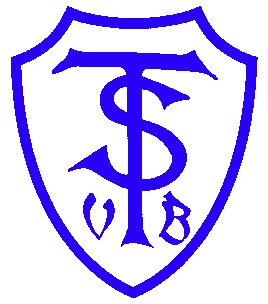 